Job Description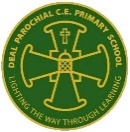 Class Teacher – Key Stage 2Deal Parochial Church of England Primary SchoolKEY PURPOSE OF THE JOBTo take responsibility for the education and welfare of a designated class of children in accordance with the current School Teachers’ Pay and Conditions document, having due regard to the requirements of the National Curriculum and LEA and school policies.MAIN ACTIVITIESTo take responsibility for planning and implementing appropriate work programmes for all children in the designated class, within the framework of national and school policies.To maintain assessment records and report on pupils’ progress to senior staff and to parents and carers, in accordance with school policy.To manage additional adults within the classroom. PRINCIPAL ACCOUNTABILITIES As a teacher in a Church of England School you are required to have regard to Christian character of the School and its Foundation and to undertake not to do anything in any way contrary to the interests of the Foundation. You are required, if called upon to do so by the Headteacher, to give religious education in accordance with the doctrines of the Church of England and the Trust deed of the school. You are required to take part in and lead acts of religious worship if required by the Headteacher.To plan work for the class in accordance with national, LEA and school curriculum policies and in co-operation with subject and phase leaders to ensure that the children experience a broad, balanced, relevant and stimulating curriculum.To ensure a close match between the learning experience offered and the individual needs of the children in the class, so as to give each child an opportunity to achieve to the maximum of his/her capability.To make appropriate educational provision for children with SEN, those learning EAL and disadvantaged pupils with support from the SENCo.Where possible, to make sure that the majority of the children’s work is closely linked to first-hand practical experience, using stimulating hooks, the outdoors and community visits.To provide children with opportunities to manage their own learning and become independent learners.To create a secure, happy and stimulating classroom environment, maintaining the highest standards of organisation, and discipline. To foster each child’s self-image and esteem and establish relationships which are based on mutual respect.To maintain a high standard of display both in the classroom and in other areas of the school.To arrange for resources, equipment and materials to be available in such a way that they are properly cared for, easily accessible and will encourage the children to become more responsible for their own learning.To work closely with colleagues to undertake medium and short term planning and the implementation of agreed schemes of work.To assess children’s progress, maintain records and provide written reports to parents and carers in accordance with school policies.To communicate and consult with parents and carers and with outside agencies, as necessary, about children’s progress and attainment.To ensure that the school’s Christian vision and objectives in relation to the curriculum, equal opportunities and discipline are promoted in every day classroom organisation and practice.To liaise with support staff both school based, from the LEA & from other external bodies as required.To take responsibility for the management of other adults in the classroom.To take up the opportunity for continuous professional development through self-directed reading, courses and in-service training.To undertake any other reasonable and relevant duties in accordance with the changing needs of the school.KEY ORGANISATIONAL OBJECTIVESThe Postholder will contribute to the school’s objectives in service delivery by:Enactment of Health and Safety requirements and initiatives as directedEnsuring compliance with Data Protection legislationAt all times operating within the school’s Equal Opportunities frameworkCommitment and contribution to improving standards for pupils as appropriateAcknowledging Customer Care and Quality initiativesContributing to the maintenance of a caring and stimulating environment for pupils with due regard to safeguardingSPECIAL CONDITIONS OF SERVICEBecause of the nature of the post, candidates are not entitled to withhold information regarding convictions by virtue of the Rehabilitation of Offenders Act 1974 (Exemptions) Order 1975 as amended.  Candidates are required to give details of any convictions on their application form and are expected to disclose such information at the appointed interview.Because this post allows substantial access to children, candidates are required to comply with departmental procedures in relation to Police checks.  If candidates are successful in their application, prior to taking up post, they will be required to give written permission to the Department to ascertain details from the Metropolitan Police regarding any convictions against them and, as appropriate the nature of such convictions. 